TOIMINNAN ARVIOINTI: YHTEENVETO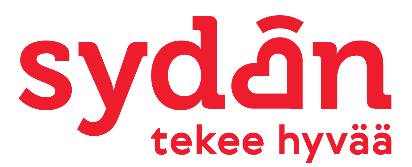 Kirjaa jokainen vastaus pystyviivalla (I) kohtiin 1, 2, 3, 4 sekä 0. Lukumäärä (lkm): Laske vastausten lukumäärä. Älä laske mukaan 0-vastauksia.  Summa: Laske kunkin väittämän (1–23) saama pistemäärä. Vastauksesta 1-kohtaan saa yhden pisteen, vastauksesta 2-kohtaan kaksi pistettä jne.Keskiarvo: Laske kullekin väittämälle (1–23) keskiarvo (summa jaettuna kohtiin 1–4 vastanneiden lukumäärällä). Esimerkki: Väittämä12340lkmsummakeskiarvo1.IIIIIIIII71+2+9+8=202,9Väittämä12340lkmsummakeskiarvo1.2.3.4.5.6.7.8.9.10.11.12.13.14.15.16.17.18.19.20.21.22.23.24.25.26.27.28.29.30.31.32.